Урок  80.Лабораторно-практична робота .Тема: Визначення насіння квіткових культур по колекційним зразкам.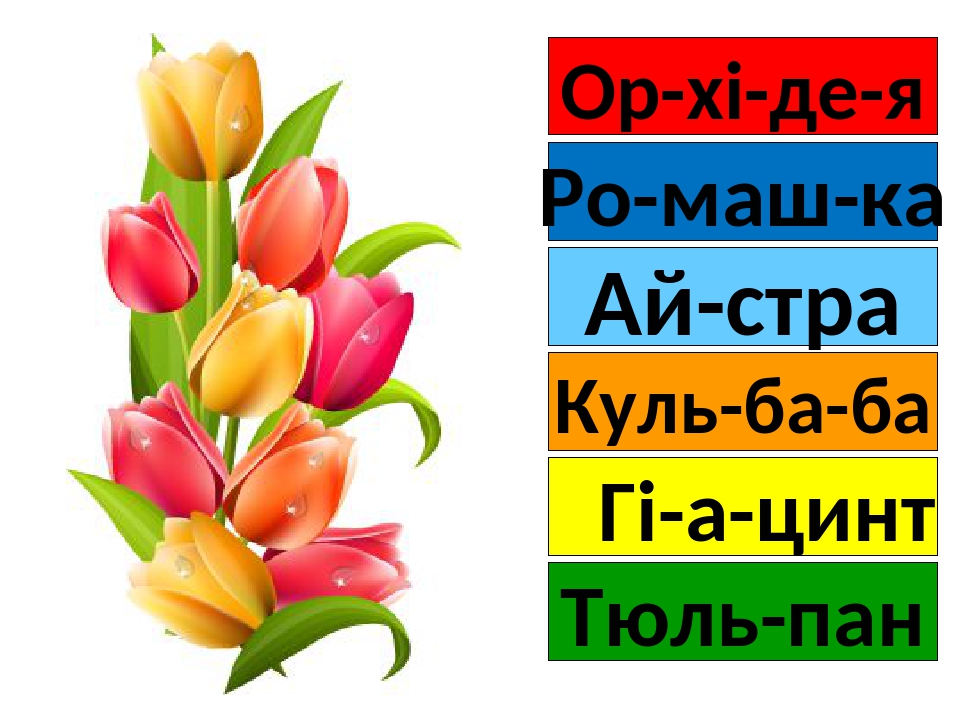 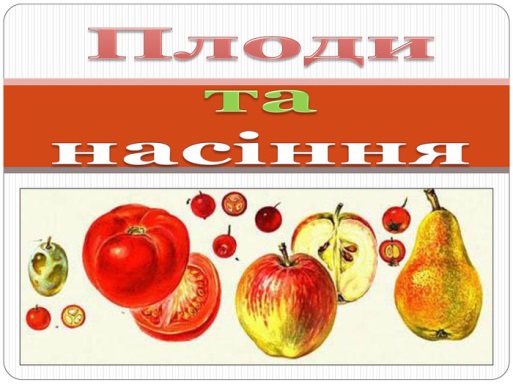 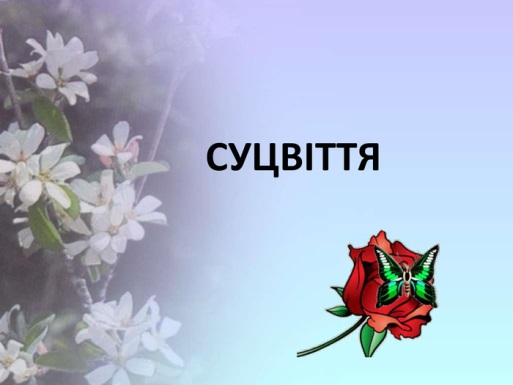 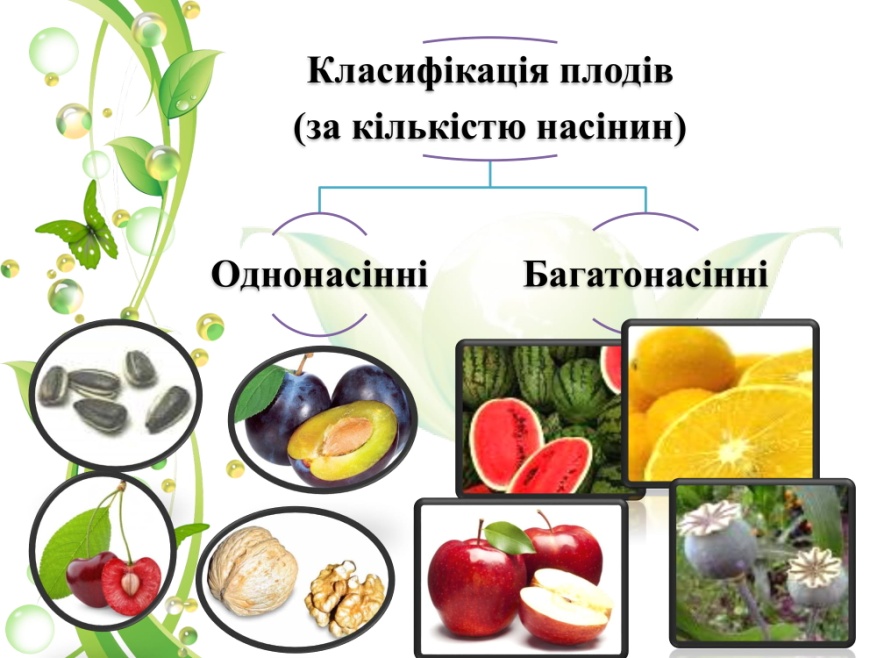 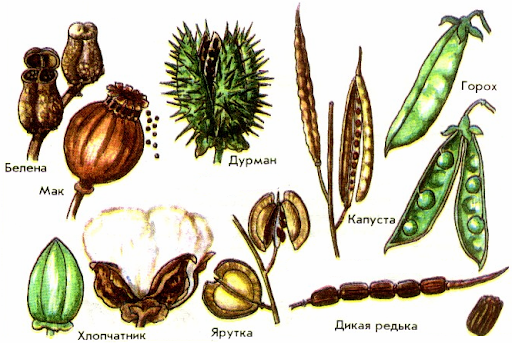 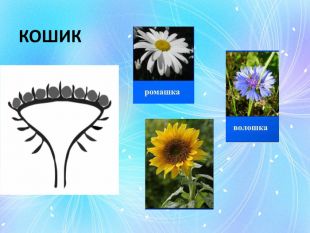 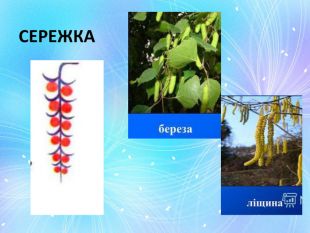 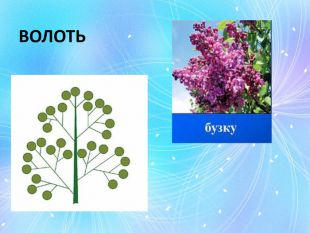 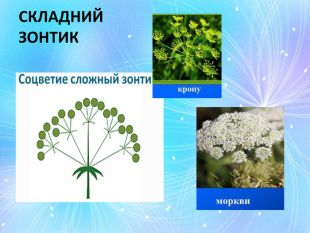 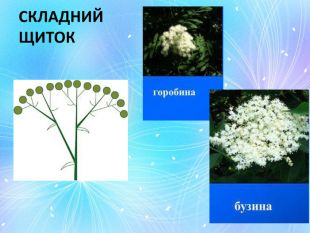 Розглянь малюнки або гербарні зразки рослин. У кожної рослини зверни увагу на насіння.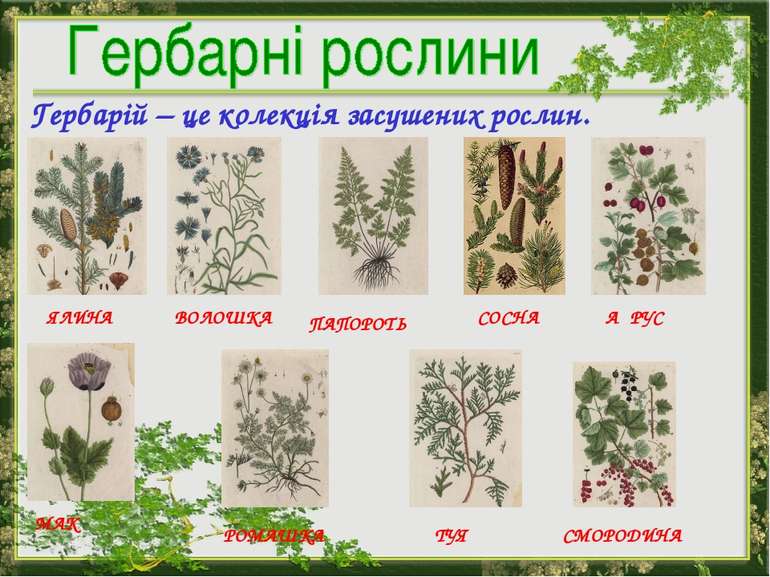 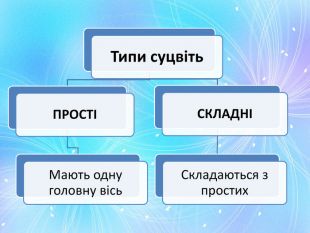 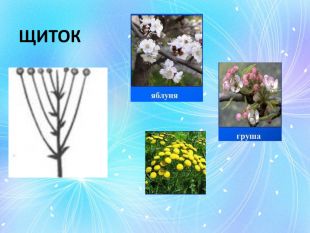 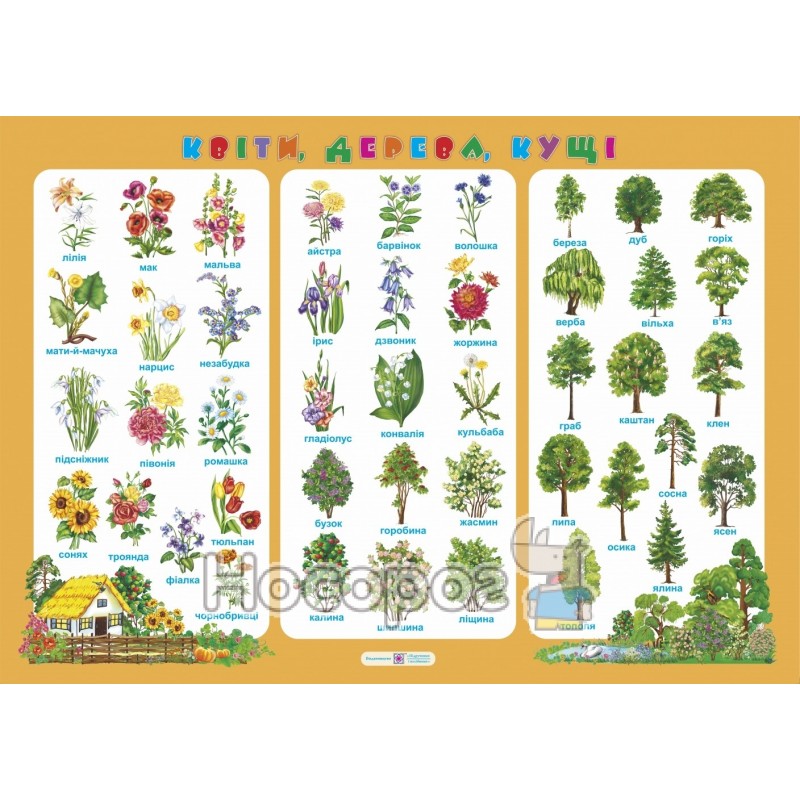 Література: Бунін В.А. « Квітникарство( практикум)»- Львів.»Вища школа» 2007Жоголева В.Г. «Квіти». К. «Урожай» 2012